PONEDELJEK, 30. 3. 2020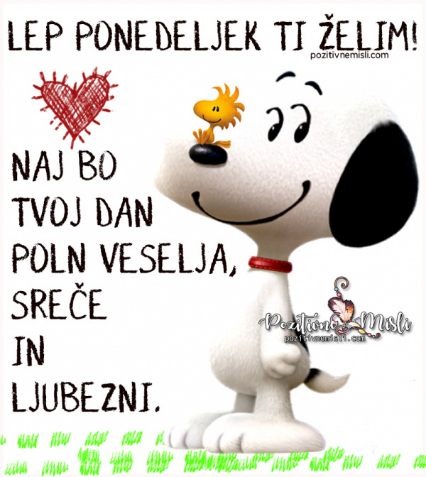 SLO 8 (skupina Ahačič)Preveri rešitve  četrtkove naloge: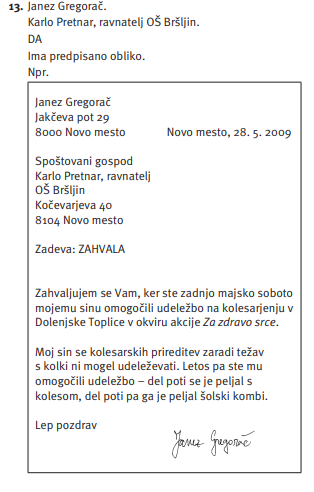 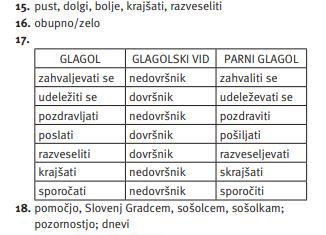 VZROČNI ODVISNIKNajprej razlaga, ki jo zapišeš tudi v zvezek (neumetnostna stran):VZROČNI ODVISNIK(DZ str. 15–19 / 1–7)      Ker je snežilo                                      ,                      smo ostali doma.		odvisni stavek	                                                           glavni stavekZakaj smo ostali doma?     vzročni odvisnikVzročni odvisnik vsebuje podatek o vzroku dejanja v glavnem stavku.Po njem se vprašamo z vprašalnico Zakaj? +  povedek glavnega stavka.Veznik: kerPodčrtavanje: //////////////////////                                  vzr. odv.	                                             Za utrjevanje reši še naloge v DZ str. 15-17/1-5. Rešitve dobiš jutri.